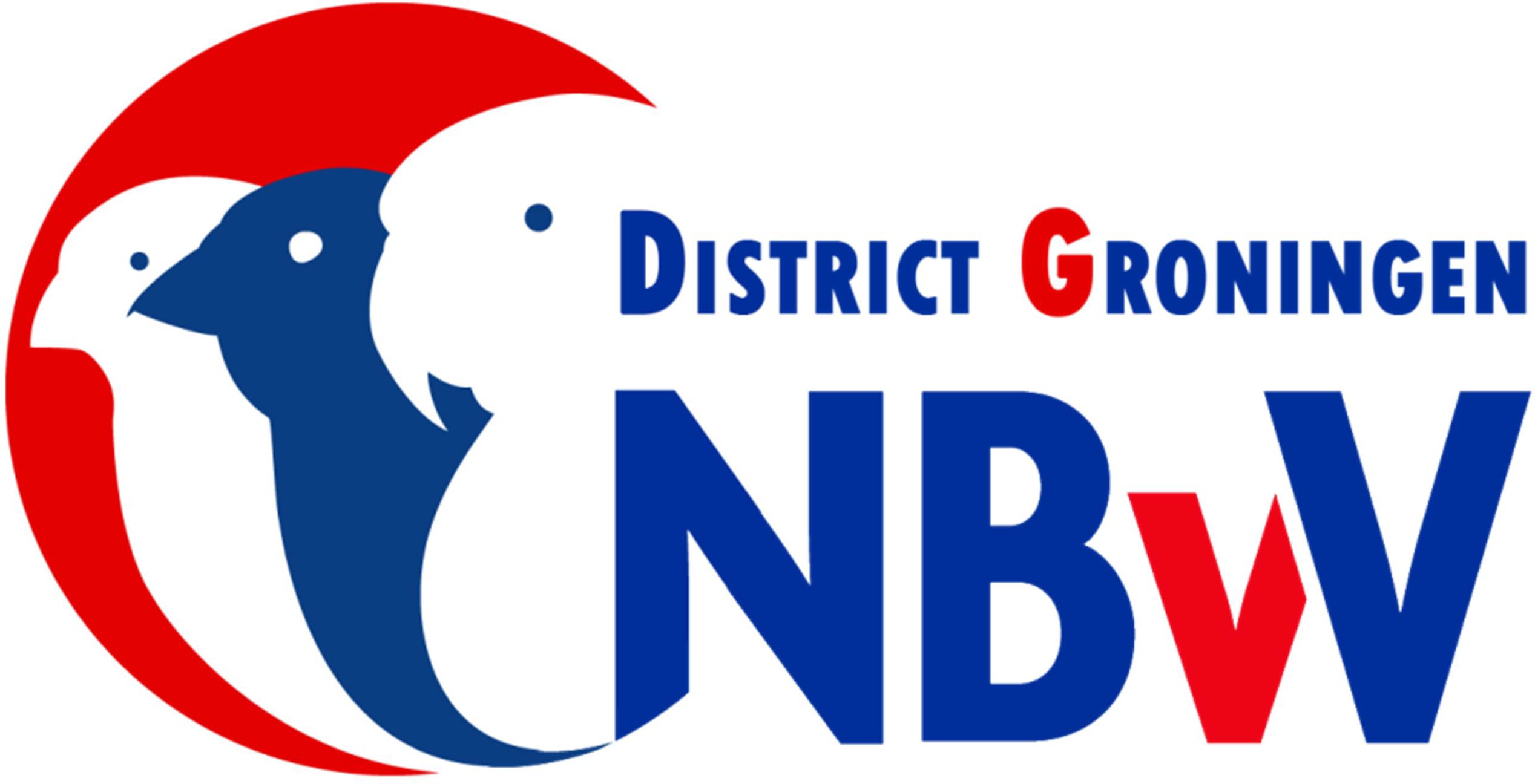 PROVINCIALE GRONINGER KAMPIOENSCHAPPEN VOOR KOOI - EN VOLIÈREVOGELS 2022in “MFC de Noordsuythoeve”Schoolstraat 2,	9635 AZ Noordbroek.Organisatie:“G99 District Groningen”OPENINGSTIJDEN:KEURINGDONDERDAG       15 december   20.00 – 23.00 uurVRIJDAG	16 december 10.00 – 21.00 uur
ZATERDAG	17 december  10.00  – 14.00 uur   VAN DE VOGELS :	DINSDAG 13 DECEMBER 2022   OFFICIELE OPENING : Wordt verricht op donderdag 15 DECEMBER 2022 OM 19.30 UUR 
                                                      door district voorzitter Johan de Vries.TENTOONSTELLINGSREGLEMENT GRONINGER PROVINCIALE 
KAMPIOENSCHAPPEN KOOI- EN VOLIEREVOGELS 2022.Art. l De inschrijving is opengesteld voor alle leden van de verenigingen in het district Groningen, aangesloten bij de NBvV welke gevestigd zijn in het district Groningen en voor alle “verspreide leden” woonachtig binnen het district Groningen. Dit geldt eveneens voor leden van de door de NBvV erkende ringdragers.Leden, die lid zijn van de Parkietensociëteit, BEC en SEC, wonend binnen de provincie Groningen, kunnen ook deelnemen aan de DTT Groningen, mits men ook lid is van de NBvV. ( dit aangeven op het inschrijfformulier) ( zie blz. 6 Bondsprijzen )Art. la Personen die lid zijn van meerdere afdelingen en welke afdelingen ook in verschillende districten zijn gevestigd, mogen slechts deelnemen aan de districtstentoonstelling waarin hij/zij ook zijn/haar ringen heeft besteld.Art. 2 Door inschrijving onderwerpt men zich aan de bepalingen van dit reglement.Iedere inzender is zelf verantwoordelijk voor de juiste inschrijving van de vogels per groep en klasse.Art. 2a	Betreft: A.V.G. (Algemene Verordening Gegevensbescherming) (verplicht per 25-05-2018)Door het inschrijven voor de “Provinciale kampioenschappen district Groningen”, conformeert betrokkene zich met de geldende regels m.b.t. privacy en verleent zij/hij nadrukkelijk toestemming tot het verzamelen en gebruiken van persoonsgegevens benodigd voor de bedrijfsvoering van de “Provinciale kampioenschappen district Groningen”.Hij/Zij erkent door in te schrijven voor deze “Provinciale kampioenschappen district Groningen” dat de gegevens, zoals naam, adres, woonplaats en bereikbaarheidsgegevens zoals telefoonnummer en e-mailadres verwerkt mogen worden in de punt 3 benoemde onderdelen.Hij/Zij geeft expliciet toestemming voor gebruik van deze gegevens voor:de administratieve verwerking van inschrijfgeldende administratieve verwerking van wedstrijduitslagentoezending van uitnodigingen voor deze “Provinciale kampioenschappen district Groningenhet registreren en delen van de uitslagen in de catalogusHet bestuur van de organiserende vereniging en van het District Groningen verplichten zich, middels een verantwoordelijk functionaris tot het ordentelijk bijhouden van de persoonsgegevens en het verwijderen van de persoonsgegevens twee jaar na beëindiging van de “Provinciale kampioenschappen district Groningen”. Verder onthoudt het bestuur van de organiseren vereniging en van het District Groningen zich van het verspreiden van gegevens, anders dan voor het doel waarvoor de gegevens zijn verzameld.Art. 3 De inzender dient zelf op het inschrijfformulier aan te geven of wel of geen opname van de adresgegevens in de inzenderslijst is gewenst.Art. 4 Ingeschreven kan worden volgens het vraagprogramma van de NBvV. , uitgezonderd zangkanaries. Open klasse jeugd wordt niet gevraagd.Bij dreiging van vogelgriep, zullen de dan te volgen regels van de OVERHEID worden gevolgd en zal het e.v. betaalde inschrijfgeld worden terug betaald.Art. 5 Het inschrijfgeld bedraagt € 1,00 per vogel, stellen € 2,00 en stammen € 4,00.
              Er hoeft allen voor de eerste 10 vogels betaald te worden, vanaf vogel 11 is het GRATIS!Verplichte catalogus € 5,00. Jeugd betaalt geen inschrijfgeld en catalogus.Indien uit controle blijkt dat men het verschuldigde inschrijfgeld niet heeft voldaan, worden de vogels niet eerder uitgegeven dan na betaling van het verschuldigde bedrag.Art. 6 Afdelingen uit het district Groningen, welke met minimaal 5 leden deelnemen, doen automatisch mee voor de clubprijs welke door het districtsbestuur beschikbaar wordt gesteld.N.B.: voor meer gegevens zie DISTRICT – CLUBPRIJSArt. 7 Aan de deelnemers wordt geen inschrijfgeld terug betaald bij het niet inzenden van de vogels of door weigering van de vogels door het TT- bestuur in verband met: zieke vogels , vuile TT kooien of afwijkende TT kooien.Niet gekeurde vogels, dit betreft vogels met onherstelbare gebreken, mogen niet op de stelling staan.Kooien dienen helder wit aan de binnenzijde en matzwart aan de buitenzijde te zijn. Geen witte randen aan de voorzijde. Geen uiterlijke kenmerken aan de kooi.Let op de zitstokken, deze mogen niet tot aan de tralies doorlopen. 2 stokken per kooi en maximaal 12 cm lang.(zie werktekening universele TT kooi)Bij het niet nakomen van deze voorschriften worden uw vogelsonherroepelijk geweigerd. (ART. 12 REGLEMENT VOOR TENTOONSTELLINGEN) Raadpleeg bij het invullen van het inschrijfformulier het thans geldende bondsvraagprogramma.Geef de klasse-nummers op, gevolgd door de Nederlandse soort en/of kleurbenaming van de vogel.Zie Tentoonstellingskatern 2020-2024 (herziene uitgave) of zie internet pagina http://www.nbvv.nlDe gevolgen van onjuist of onduidelijk ingevulde formulieren zijn voor verantwoording van de inzender.Art. 8 Alle inzenders, ook de jeugd, dienen duidelijk op hun inschrijfformulier te vermelden, van welke afdeling zij bondslid zijn. Ook de code van uw afdeling vermelden.Indien men vogels inzendt met een bijzondere voedingseis, vermeld dit dan op uw inschrijfformulier. (het voerdoosje met het speciaal voer, aan de bovenzijde voorzien van het juiste kooinummer.)Jeugdinzenders moeten in de rechterbovenhoek van het inschrijfformulier vermelden:JEUGDLID met vermelding van geboortedatum. (t/m 16 jaar)Art. 9	De inschrijfformulieren dienen uiterlijk WOENSDAG 16-11-2022 (24.00 uur) binnen zijn bij de TT-administratie:Het inschrijfgeld + € 5,00 voor de verplichte catalogus dient gelijktijdig te worden overgemaakt op bankrekening nr. NL85ABNA0414 1573 11, aan NBVV t.n.v. W. Noordveld, onder vermelding van: o.v.v. District TT Groningen 2022, kweeknr. en afd. code(GEEN CONTANT GELD S.V.P.)Art. 10  IVM de vogelgriep beperkingen zijn grondvogels uitgesloten in 2022.
Art. 11 Alle vogels worden gekeurd bij kunstlicht.Art. 12 De organisatie van de TT draagt zorg voor een goede huisvesting en verzorging van vogels en is verplicht er op toe te zien dat de reglementair voorgeschreven TT- kooien worden gebruikt.Raadpleeg bij twijfel de bijlage van Onze Vogels.Grote parkieten worden, voor zover mogelijk en op verzoek geplaatst in volières.De inzender dient dit zelf aan te geven op het inschrijfformulier. ( één vogel of één koppel per volière).Art. 13 De vogels en het TT- materiaal zijn van bondswege verzekerd tegen brand, verstikking door brand en diefstal na inbraak, tijdens de duur van de tentoonstelling, mits de waarde van de vogels is vermeld op het inschrijfformulier.Bij uitkering geldt de dagwaarde van de vogels.Art. 14 De DTT- commissie en het districtsbestuur zijn niet aansprakelijk voor schade door sterfte of het verloren gaan van de vogels. Betreden van de zaal is voor eigen risico.Art. 15 Tijdens het inbrengen en het afhalen van de vogels heeft niemand toegang tot de zaal behalve de DTT- organisatie en de daartoe aangewezen medewerkers.Art. 16 Tentoongestelde vogels kunnen ook te koop worden aangeboden.Kaartjes hiervoor zijn verkrijgbaar bij het TT- organisatie. Andere dan deze kaartjes mogen niet gebruikt worden.De verkoop van de TT - vogels dient uitsluitend te lopen via de DTT – organisatie. Bij aanmelding van elke vogel die te koop staat, in de verkoopklasse dan wel op de show, is € 1,00 verschuldigd, welke direct contant afgerekend dient te worden. De opbrengst komt ten gunste van de organisatie.De koper krijgt na betaling een bewijs welke na inlevering op zaterdag17 december tussen 15.00 en 15.30 uur recht geeft op de gekochte vogel.De verkoper krijgt bij afgifte van de vogels het bedrag van de verkochte vogels.Art.16a Daarnaast is er ook een aparte verkoopklasse aanwezig.Voor deze verkoopklasse kunnen vogels worden ingebracht in de daarvoor geschikte kooi. Conform “Regels voor het houden van vogelmarkt en vogelbeurs” ( zie site NBvV) Vogels kunnen tegen betaling van € 1,00 worden aangeboden voor deze verkoopklasse. Ongeacht bij wel of geen verkoop van de aangeboden vogel.Inschrijfgeld verkoop vogel komt ten gunste van de TT - organisatie .Tijdens het inbrengen van de vogels, als mede tijdens de openingstijden kunnen vogels voor de verkoopklasse worden ingebracht. De niet verkochte vogels dienen op zaterdag 17 december tussen 15.00 en 15.30 uur afgehaald te wordenTT- organisatie behoud zich het recht voor om vogels te weigeren op grond van de wet Dierenwelzijn.De vogels uit de verkoopklasse mogen ook direct na contante betaling meegenomen worden. Art. 17 De keurbriefjes en de verplichte catalogus worden na de opening alleen afgegeven aan die personen die zijn/haar inbreng -/ afhaalkaart kan tonen. Andere personen kunnen voor een vriend, buurman etc. geen keurbriefjes in ontvangst nemen zonder overlegging van de inbreng-/afhaalkaart.Art. 18 De vogels dienen op MAANDAG 12 december 2022 tussen 15.00 en 20.00 uur te worden ingebracht in de TT- zaal:MFC de Noordsuythoeve Schoolstraat 29635 AZ NoordbroekDe toegezonden kooinummers dienen op de voorkant, in het midden van de kooi, te worden aangebracht.De TT- kooi moet voorzien zijn van: een goed gevulde zaadbak, voldoende wit schelpenzand (m.u.v. vruchteneters, waarvoor kattenbakvulling is toegestaan) Beslist geen beukensnippers gebruiken.Grasparkieten en agaporniden mogen met voldoende zaad als bodembedekking worden ingeleverd.Kooien zonder bodembedekking worden niet geaccepteerd.De kooien worden voorzien van nieuwe drinkflesjes, beschikbaar gesteld door de organiserende vereniging en worden eigendom van de inzender.(deze worden gevuld door de organisatie).Art. 19 De ingezonden vogels moeten op zaterdag 17 december 2022 tussen15.30 en 18.00 uur worden afgehaald tegen overlegging van de inbreng -/ afhaalkaart.Art. 20  Tijdens de TT is het verboden de kooien van de stelling te nemen, de vogels uit de kooien te
	      nemen en de vogels te voeren zonder toestemming van de TT- organisatie.Art. 21 Reclames bij o.a. geen gewonnen prijzen, binnen 14 dagen na afloop van de TT schriftelijk indienen bij de DTT- administratie.Art. 22 De afgifte van de vogels zal beginnen met de verkochte TT- vogels aan de kopers te overhandigen, dit tegen inlevering van het aankoopbewijs.Verkochte TT- vogels worden 17 december 2022 vanaf 15.00 uur afgegeven.Vanaf 15.30 uur worden de TT- vogels volgens onderstaand schema aan de inzenders afgegeven. Dit gebeurt op afroep. Wacht tot uw afdeling of naam wordt afgeroepen.AFROEPSCHEMAArt 23 In alle gevallen waarin dit reglement niet voorziet, beslist de TT- organisatie en het districtsbestuur.DISTRICT – CLUBPRIJSVerenigingen welke met minimaal 5 inzenders aan de Provinciale Kampioenschappen voor kooi- en volièrevogels deelnemen, komen in aanmerking voor de clubprijs van € 25,00 voor de vereniging en€ 5,00 voor de vijf inzenders die voor het kampioenschap hebben gezorgd.Het hoogste puntenaantal van de vijf hoogst gewaardeerde vogels, van vijf verschillende inzenders is doorslaggevend. Deze prijs zal tijdens de opening worden uitgereikt.Opmerking: Men kan alleen in aanmerking komen voor het verenigingsklassement als men naast het bondslidmaatschap ook de ringen besteld bij de betreffende vereniging.Hier zal het advies Keursystematiek van de NBvV worden gevolgd.BONDSPRIJZEN.Alle TT-deelnemers dingen mee naar de door de NBvV beschikbaar gestelde bondsprijzen. Districtstentoonstellingen staan open voor alle leden en jeugdleden van afdelingen, welke deel uitmaken van het betreffende district en voor alle zgn. “verspreide leden” welke wonen in het betreffende district. Tevens voor leden van de door de NBvV erkende ringdragers. Hierbij moet worden gedacht aan organisaties zoals b.v. KLN (Kleindier Liefhebbers Nederland), alle overige bij de Entente Européenne aangesloten organisaties en Aviornis.De ringen van de BEC, ANBvV en andere bij de COM NEDERLAND aangesloten organisaties, zijn reeds erkend. Personen die lid zijn van meerdere afdelingen en welke afdelingen ook nog in verschillende districten zijn gevestigd, kunnen slechts aan één districtstentoonstelling deelnemen en wel aan die waartoe de afdeling behoort en via welke zij hun ringen bestellen.( Art. 16 lid 7 reglement voor tentoonstellingen 2015 - 2019)Bij de districtstentoonstelling worden voor elke groep, ongeacht het aantal vogels, zowel bij de enkelingen, stellen en stammen, 3 prijzen toegekend, t.w. kampioen, zilver en brons, indien de benodigde punten zijn behaald.Bij enkelingen minimaal 91, stellen minimaal 180 en er mag niet meer dan 3 punten verschil zijn om een prijs te winnen, gelijke puntenaantallen gaan voor verschillende punten.Bij stammen minimaal 364 punten. Stammen is inclusief eenheidspunten. De gewonnen prijzen zullen bij de keurbriefjes worden gevoegd. Iedere inzender kan maximaal 1 x goud, 1 x zilver en 1x brons winnen, ondanks  het aantal gewonnen prijzen.    Verder krijgt iedere inzender die minimaal 1 keer in de prijzen is gevallen een geplastificeerde oorkonde   uitgereikt maar daarop vermeld de vogels die in de prijzen zijn gevallen met hun scores.OPEN KLASSE VOGELS JEUGD EN ZANGKANARIES WORDEN NIET GEVRAAGD ( zie art. 4 TT reglement)CONTROLEDirect na de keuring worden de prijswinnende vogels gecontroleerd. Bij constatering van onrechtmatigheden komt de prijs te vervallen en volgt diskwalificatie.(Art. 17 reglement. voor tentoonstellingen)Als onrechtmatigheden worden o.a. beschouwd:te grote -, doorgezaagde - of opgerekte ringenringen met een onjuist kweeknummer, of een foutief jaartal, alsmede ringen die zijn bijgekleurd of over gekleurd.ringen met een onleesbaar kweeknummer of jaartal(seks ringen (breekringen) toegestaan)FRAUDEInzenders verplichten zich op alle tentoonstellingen uitsluitend vogels in te zenden die op geen enkele wijze uiterlijk zijn gekleurd of bijgekleurd.Opm. Mocht er na de keuring en/of tijdens de show alsnog fraude worden geconstateerd, door wat voor oorzaak dan ook, zie ook DISTRICT – CLUBPRIJS, zal er alsnog de RODE KAART voor worden gegeven, en zullen de vogels van die inzender, uit de uitslagenlijst worden verwijderd.SANCTIESIn geval van overtreding van Art. 14 lid 4; Art. 17 en Art. 18 omschreven in het reglement tentoonstellingen van de N.B.v.V., zal Art. 19 van het reglement voor tentoonstellingen in werking treden en is het Bondsbestuur bevoegd, bondsleden / inzenders uit te sluiten van deelname aan vanwege de bond te houden tentoonstellingen voor onbepaalde tijd.Voorts is overtreding van toepassing op het gestelde in Art. 3 en 4 van het huishoudelijk reglement van de N.B.v.V.INZENDINGInzending van vogels kan geschieden volgens het vraagprogramma van de N.B.v.V, (2020-2024). Deze staat op de site van de NBvV onder ‘’downloads’’ en dan onder ‘’tentoonstelling’’uitgezonderd zangvogels.